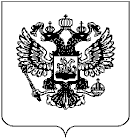 Российская ФедерацияКлетнянский муниципальный районБрянской областиСБОРНИКмуниципальных правовых актовКлетнянского муниципального района(данное опубликование является официальным)№ 31(октябрь 2022г.)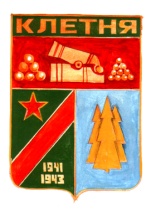 2022СОДЕРЖАНИЕРОССИЙСКАЯ ФЕДЕРАЦИЯКЛЕТНЯНСКИЙ РАЙОННЫЙ СОВЕТ НАРОДНЫХ ДЕПУТАТОВРЕШЕНИЕот 21.10.2022 г.                                                                      		       № 28-1п.КлетняО внесении изменений в Решение Клетнянского районного Совета народных депутатов от 20.05.2016 г. №18-7 «Об утверждении Положения об оплате труда и гарантиях муниципальных служащих в органах местного самоуправления Клетнянского муниципального района Брянской области»            Руководствуясь нормами Трудового кодекса Российской Федерации, Бюджетного кодекса Российской Федерации, Федерального закона от 06.10.2003 г.  № 131-ФЗ «Об общих принципах организации местного самоуправления в Российской Федерации»,  Федерального закона от 02.03.2007 г. № 25-ФЗ «О муниципальной службе в Российской Федерации»,  Закона Брянской области от 16.11.2007 г. №156-З «О муниципальной службе в Брянской области», Уставом Клетнянского муниципального района Брянской области, в целях совершенствования оплаты труда, обеспечения социальных гарантий в органах местного самоуправления Клетнянского муниципального района Брянской области,      	Клетнянский районный Совет народных депутатов	РЕШИЛ:Внести в Решение Клетнянского районного Совета народных депутатов от  20.05.2016 г. №18-7 «Об утверждении Положения об оплате труда и гарантиях муниципальных служащих в органах местного самоуправления Клетнянского муниципального района Брянской области (в редакции решений Клетнянского районного Совета народных депутатов от 22.12.2017 г. №32-6, от 22.05.2019 г. № 44-7, от 11.11.2019 г. №2-3, от 27.11.2020 г. №9-8,  от 16.02.2022 г. № 22-5) следующие изменения: В приложении 1 к решению после строки:ввести строку: Приложение 1 к решению изложить в новой редакции согласно приложению к настоящему Решению.Опубликовать (обнародовать) настоящее решение в Сборнике муниципальных правовых актов Клетнянского муниципального района Брянской области и разместить на официальном сайте администрации Клетнянского района (adm-kletnya.ru) в сети «Интернет».Настоящее Решение вступает в силу с момента подписания и распространяется на правоотношения, возникшие с 1 октября 2022 года, за исключением подпункта 1.1 пункта 1 настоящего РешенияПодпункт 1.1 пункта 1 настоящего Решения вступает в силу с 28 сентября 2022 года.	Зам.главы Клетнянского района                            Н.И.НечипоренкоПриложение  к Решению Клетнянского районного Совета народных депутатов от 21.10.2022 года № 28-1Приложение № 1 к Положению об оплате труда и гарантиях муниципальных служащих в органах местного самоуправления Муниципального образования «Клетнянский муниципальный район»Должностные оклады муниципальных служащих по группам должностей в органах местного самоуправления Клетнянского муниципального района Брянской областиРОССИЙСКАЯ ФЕДЕРАЦИЯКЛЕТНЯНСКИЙ РАЙОННЫЙ СОВЕТ НАРОДНЫХ ДЕПУТАТОВРЕШЕНИЕОт   15.09.2022г.                                                                                            № 28-1г         п. КлетняО    принятии   из   собственности   муниципального  образования    «Клетнянское   городское   поселение Клетнянского  муниципального   района   Брянской области»       в       собственность      муниципального  образования «Клетнянский муниципальный район» объектов недвижимого имущества            В соответствии с Федеральным законом от 06.10.2003г. № 131-ФЗ «Об общих принципах организации местного самоуправления в Российской Федерации», руководствуясь Положением об управлении муниципальной собственностью муниципального образования «Клетнянский муниципальный район», утвержденным решением Клетнянского районного Совета народных депутатов от 17.07.2014г. № 44-5, решением Клетнянского поселкового Совета народных депутатов № 14-1г от 14.09.2022г. «О передаче объектов недвижимого имущества из собственности муниципального образования «Клетнянское городское поселение Клетнянского муниципального района Брянской области» в собственность муниципального образования «Клетнянский муниципальный район»»КЛЕТНЯНСКИЙ РАЙОННЫЙ СОВЕТ НАРОДНЫХ ДЕПУТАТОВ РЕШИЛ:1. Принять из собственности муниципального образования «Клетнянское городское поселение Клетнянского муниципального района Брянской области» в собственность муниципального образования «Клетнянский муниципальный район» объекты недвижимого имущества:- Памятник на братской могиле советских воинов, комсомольцев-подпольщиков, назначение: сооружения исторические, общая площадь 7 кв.м, адрес (местонахождение) объекта: Брянская область, Клетнянский муниципальный район, Клетнянское городское поселение, п. Клетня, ул. Пятницкого, кадастровый номер: 32:11:0270730:148, балансовая стоимость 85,563 тыс.руб.;- земельный участок, категория земель: Земли населенных пунктов, общая площадь   136 кв.м, адрес (местонахождение) объекта: Брянская область, Клетнянский муниципальный район, Клетнянское городское поселение, п. Клетня, ул. Пятницкого, кадастровый номер: 32:11:0270730:147;- Памятник советским воинам и партизанам (братская могила воинов и партизан), сооружение, назначение: нежилое, общая площадь 30,6 кв.м, адрес (местонахождение) объекта: Брянская область, Клетнянский район, п. Клетня, ул. Красных Партизан, кадастровый номер: 32:11:0270915:116, балансовая стоимость 427,835 тыс.руб.;- земельный участок, категория земель: Земли населенных пунктов, Вид разрешенного использования: мемориальные комплексы, памятники, монументы, общая площадь 168 кв.м, адрес (местонахождение) объекта: Брянская область, Клетнянский муниципальный район, Клетнянское городское поселение, п. Клетня, ул. Красных Партизан, кадастровый номер: 32:11:0270915:232.2. Право собственности муниципального образования «Клетнянский муниципальный район» на объекты недвижимого имущества, указанные в п. 1 настоящего решения, возникает с момента государственной регистрации перехода права.3. Контроль за исполнением настоящего решения возложить на главу администрации Клетнянского района (Лось А.А.).4. Отделу по управлению муниципальным имуществом администрации Клетнянского района внести изменения в Реестр объектов муниципальной собственности муниципального образования «Клетнянский муниципальный район», включив объекты недвижимого имущества, указанные в п. 1 настоящего решения.5. Настоящее решение вступает в законную силу с момента подписания.Глава Клетнянского района                                                               Е.В. КарловаИсп. Фещенко Е.В.Тел. 9-10-60РОССИЙСКАЯ ФЕДЕРАЦИЯКлетнянский районный Совет народных депутатовРЕШЕНИЕот 28 сентября 2022 года                                                                                 № 28-2гО внесении изменений в Решение Клетнянского районного Совета народных депутатов «О бюджете Клетнянского муниципального района Брянскойобласти на 2022 год и на плановый период 2023 и 2024 годов»Клетнянский районный Совет народных депутатовРешил:Внести в Решение Клетнянского районного Совета народных депутатов от 14.12.21. №20-1 (в редакции решений от 27.04.22.№24-1, от 24.08.22.№27-6) следующие изменения:1. В пункте 1:в абзаце втором цифры «364 932 001,33» заменить цифрами «370 631 061,46»;в абзаце третьем цифры «382 945 705,51» заменить цифрами «388 644 765,64».2. В пункте 11 цифры  «295 877 401,33» заменить цифрами «301 576 461,46».3. В пункте 12:в абзаце первом цифры «12 893 370,43» заменить цифрами «12 962 358,43»;в абзаце третьем цифры «1 188 909,00» заменить цифрами «1 257 897,00».4. Дополнить Решение приложением 1.3 согласно приложению 1 к настоящему Решению.5. Дополнить Решение приложением 3.3 согласно приложению 2 к настоящему Решению.6. Дополнить Решение приложением 4.3 согласно приложению 3 к настоящему Решению.7. Дополнить Решение приложением 5.3 согласно приложению 4 к настоящему Решению.8. Таблицу 2 приложения 6 изложить в новой редакции согласно приложению 5 к настоящему Решению.9. Опубликовать настоящее Решение в Сборнике муниципальных правовых актов Клетнянского муниципального района и разместить на официальном сайте администрации Клетнянского района с сети Интернет http://www.adm-kletnya.ru.10. Настоящее Решение  вступает в силу со дня его опубликования.Глава Клетнянского района                                                   Е.В.КарловаИсп.В.Н.КортелеваТел.9 14 52Номер и датаЗаголовокСтр.123№ 28-121.10.2022г.О внесении изменений в Решение Клетнянского районного Совета народных депутатов от 20.05.2016 г. №18-7 «Об утверждении Положения об оплате труда и гарантиях муниципальных служащих в органах местного самоуправления Клетнянского муниципального района Брянской области» № 28-1г15.09.2022г.О    принятии   из   собственности   муниципального  образования    «Клетнянское   городское   поселение Клетнянского  муниципального   района   Брянской области»       в       собственность      муниципального  образования «Клетнянский муниципальный район» объектов недвижимого имущества№ 28-2г28.09.2022г.О внесении изменений в Решение Клетнянского районного Совета народных депутатов «О бюджете Клетнянского муниципального района Брянской области на 2022 год и на плановый период 2023 и 2024 годов»(Приложения к настоящему решению размещены на официальном сайте администрации Клетнянского района в сети Интернет http://www.adm-kletnya.ru)Муниципальные служащие, замещающие старшие должности Заведующий сектором6980Размер оклада, руб.Муниципальные служащие, замещающие высшие должности:Глава местной администрацииЗаместитель главы местной администрацииЗаместитель главы администрации-начальник управления, наделенного правами юридического лица15 73614 17814 178Муниципальные служащие, замещающие главные должности:Начальник управления (отдела), наделенного правами юридического лица,Заместитель начальника управления (отдела), наделенного правами юридического лица11 34310 208Муниципальные служащие, замещающие ведущие должности:Начальник отдела в местной администрации9 074Муниципальные служащие, замещающие старшие должности:Заведующий секторомГлавный специалист местной администрацииВедущий специалист7 2607 2606 897Муниципальные служащие, замещающие младшие должности:Специалист 1 категорииСпециалист 2 категории5 8085 518